San Gregorio de Nisa(Wikipedia)    San Gregorio de Nisa o Gregorio Niseno (Griego: Ἅγιος Γρηγόριος Νύσσης; n. entre 330 y 335 en Cesarea de Capadocia y † entre 394 y 400 en Nisa, Capadocia) también era conocido como Gregorio Niseno Y fue obispo de Nisa en Capadocia en el siglo IV.      Es venerado como santo en la Iglesia católica y en la ortodoxa. También figura en el Calendario de Santos Luterano. Considerado uno de los tres Padres Capadocios, fue hermano menor de san Basilio el Grande y santa Macrina la joven, igualmente, fue amigo de Gregorio Nacianceno, con quien se lo suele confundir. Familia y primeros años    Se ignora la fecha exacta de nacimiento del San Gregorio de Nisa, sin embargo se calcula que debió ser posterior al 331 d.C., esto es, no antes del nacimiento de su hermano Basilio en el 329 y considerando que entre ambos hubo otro hermano.1​Sin embargo, comúnmente se señala su fecha de nacimiento en 335.2   Nació en el Ponto en Cesarea de Capadocia, región del Asia Menor, en el territorio de la actual Turquía.    Su madre Emelia fue hija de un mártir cristiano, ​ su padre Basilio fue rétor y su abuela paterna fue Macrina la mayor. Tuvo cuatro hermanos y cinco hermanas, destacando entre ellos: la hermana mayor Macrina la joven; el también obispo, teólogo y doctor de la Iglesia Basilio, ​ llamado "el Grande" (Μέγας Βασίλειος) y Pedro obispo de Sebaste, Turquía;  todos ellos venerados también como santos por las iglesias católica y oriental.     El propio Gregorio nos da a conocer un hermano más de nombre Naucracio, tercer hijo ubicado después de Basilio, segundo de los varones, quién fue rétor para luego dedicarse a la ascesis.    Las dos Macrinas, su abuela y su hermana mayor, fueron quienes al parecer le otorgaron a Gregorio su primera instrucción en la fe cristiana. Posteriormente, por interés de su padre, recibiría una buena instrucción en gramática y retórica. Al parecer su hermano Basilio tomó parte importante en su formación ya que en una carta a su amigo Gregorio Nacianceno lo menciona como «padre y maestro».​ Juventud     Durante su juventud Gregorio, por instancias de su hermano se dedicó al ministerio de lector en su iglesia local. ​ Sin embargo, se retiró de esta función para dedicarse a la carrera secular de pretor de la que llegó ser profesor​     Se discute si Gregorio de Nisa estuvo casado, ​ ya que su amigo Gregorio de Nacianzo, en una epístola dirigida a él se refiere a una Teosobia (o Teosobeia), de la que no se ha determinado si era su esposa o hermana, dato unido al hecho de lo que, en su tratado De virginitate, señala sobre la virtud de esta culidad o  virtud: «Dichosos los que pueden escoger lo mejor y no están bloqueados por haberse entregado a la vida secular, como lo estamos nosotros, a quienes un abismo nos separa ahora de la gloria de la virginidad.» ​ En todo caso, si realmente contrajo matrimonio, debió de ser durante esta etapa de su vida, esto es, alrededor del año 364.    Se ha considerado como probable que durante su desempeño en la retórica tuviera frecuente contacto con su familia, en especial con su hermano Basilio, quien se encontraban en retiro monástico en una propiedad familiar en el Ponto, junto al Iris, y​ en donde también se encontraba su amigo Gregorio Nacianceno.​ Obispo de Nisa     En el año de 370 su hermano Basilio asumió el obispado de Cesarea de Capadocia, ​ y se rodeó de gente cercana a él para apoyarlo en contra del arrianismo. ​ Por ello, alrededor del año 371, Gregorio es ordenado obispo del pequeño poblado de Nisa, a pesar de su personal oposición. Es en este mismo año cuando escribe su tratado De virginitate (Sobre la virginidad), siendo la primera de una gran cantidad de obras que escribiría.  ​     Ambos fueron grandes defensores de la fe que se fue imponiendo en los primeros concilios ecuménicos del cristianismo. Disputaron en contra del arrianismo, que decía que Jesús era hijo de Dios, pero no era consubstancial al Padre, sino que debía considerarse como una criatura enviada para cumplir las promesas del Padre Dios. Es decir que Jesús no era Dios, sino era una simple criatura.    San Gregorio de Nisa atacó esta herejía en el Concilio de Constantinopla del 381 usando para ello base de filosofía platónica; afirmando la unidad divina  y la divinidad de las tres personas en una sola idea divina, tres personas distintas en un solo Dios verdadero.     Según Gregorio de Nisa la unión de las dos naturalezas en Cristo es tan fuerte que se puede hablar tranquilamente de un hombre omnipotente o de que Dios fue crucificado (teoría que se llamará luego communicatio idiomatum). También defendió la capacidad natural del hombre de conocer a Dios y asumió la teoría origenista de la apocatástasis. Obras suyas son  Hombre culto y fácil para la escritura, multiplicó sus escritosTratados dogmáticos fueron: Contra Eunomio​   Contra los apolinaristas  Contra Apolinar  Discurso sobre el Espíritu Santo  Gran discurso catequéticoObras de exégesis y formación Sobre la formación del hombre  Apología para el Hexamerón  Vida de Moisés  Homilías sobre el Cantar de los Cantares  Sobre el PadrenuestroObras ascéticas y de espiritualidad Sobre la virginidad  La institución cristiana                Vida de Macrina Sobre la perfección Sobre la profesión del cristianismo Sermones litúrgicos Su estilo teológico, serio y muy documentado, es de esta manera como lo relata en la Vida de Macrina:     “Vea”, dice [Vestiana], “que tipo de ornamento está colgado en el cuello de la santa!” En cuanto hablaba, [Vestiana] aflojó el broche y después lo estiró con la mano y nos mostró una representación de una cruz de hierro y un anillo del mismo material. Ambos estaban cerrados por un fino hilo que permanecía continuamente en el corazón.” 

  “Dejenos dividir el tesoro”, yo dije. “Tú tienes un estilete de la cruz, yo quedaré contento en heredar el anillo”— pués la cruz estaba trazada en el sello del anillo también. 

    Mirando para eso, la señora me dice otra vez “ Tu no erraste al escoger este tesoro, pués el anillo es ancho en el aro y fué escondido en un pedazo de la Cruz de la Vida. 
    Macrina persuadió a su madre a desistir de la vida común y todo el estilo de vida ostentoso y los servicios domésticos a los cuales ella estaba acostumbrada antes, (...) y compartió la vida de las siervas, tratando a todas sus esclavas y criados como si ellos fueran hermanos y pertenecieran a la misma condición social que ella.]    Y alguien con forma y brillo más espléndido que un ser humano apareció (a Emélia) y se dirigía a la niña que ella estaba cargando por el nombre de Tecla, aquella Tecla que es tan famosa entre las vírgenes.      Después de hacer esto y testimoniarlo tres veces, él partió de su presencia y le dió a ella un parto fácil, de manera que, en aquél momento, se levantó y vió su sueño realizado. Ahora, ese nombre era usado apenas en secreto. Mas me parece que la aparición no hablaba tanto para guiar a la  madre para la elección correcta del nombre, más para preveer la vida de la joven niña y para indicar por el nombre que ella debería seguir el modo de vida de este nombre. ...    Entonces, tú decidiste que la historia de su noble carrera vale la pena ser contada para evitar que tal vida sea desconocida en nuestro tiempo, y que el registro de una mujer que creció  por la filosofia para la mayor elevación de la virtud humana no debe pasar por las sombras del olvido inútil; yo creo por bien obedecerte. 	Entonces, cuando la noche llegó, después de cuidar de su madre como siempre, ella fue para el santuario y suplicó por toda la noche a Dios por la cura. Un torrente de lágrimas cayó de sus ojos al suelo, y ella utilizó el lodo hecho de sus lágrimas como um remedio para su enfermedad. Cuando su madre se sintió desanimada y otra vez le insistió para que ella permitiera que el médico la viera, ella dijo que seria suficiente para la cura de su mal, que su madre le hiciera la señal sagrada en el  local con su própria mano. Cuando su madre colocó la mano en el seno para hacer la señal de la cruz, la señal actuó y el tumor desapareció.    “Ves”, ella dice, “esta pequeña marca borrada abajo del cuello? Era como una cicatriz hecha por una pequeña aguja. En cuanto hablaba, ella trajo una lámpara próxima al local que me estaba mostrando. “Lo que sorprende”, yo hable, “es como si el cuerpo hubiera sido marcado con alguna señal débil en este lugar”. “eso”, ella replicó, “fue dejado en el cuerpo como una prueba de la poderosa ayuda de Dios. (...) 
   “Mas eso”, ella dice, “es un minúsculo trazo de la marca; que apareció en el local de la terríble  llaga y permaneció hasta el final de lo que podría ser, como imaginó, una memoria de la visita divina, una ocasión y  recuerdo de la perpetua acción de la gracia de Dios.” Cuando entramos en aquel domicilio divino, mi mujer y yo nos separamos, visitamos aquellos buscadores de filosofía de acuerdo con nuestro sexo. Fue para el ala de los hombres, presidida por Pedro, su hermano, en cuanto mi esposa fue para el ala femenina y conversó con la santa. A pesar de todo, en el momento en que se preparaban para partir, tanto Macrina como su hermano protestaron y ella hizo una promesa a la madre de la criatura, si por acaso permaneciera  mas un poco   Su hermano [Pedro] estaba insistiendo para que yo me quedará y compartiera la mesa de los filósofos, y la santa señora no queria dejar que mi mujer se fuera antes que preparara una comida para ellos y las  entretuviera con las riquezas de la filosofia.       Y besando a la niña, como era natural, y colocando sus labios en  sus ojos, ella vio la enfermedad de la pequeña y dice — “si me concedes el favor de dividir  nuestra comida, te daré a ti a cambio una recompensa no inmerecida por tal honor.” 

“¿Cúal es?”, dice la madre de la niña. 
“Yo tengo un remedio”, dice la gran señora, “que es poderoso para curar  las varias enfermedades en los ojos.” Yo estaba avergonzado por el descuido [de olvidar el medicamento] y pedí que alguien volviera deprisa para ir a buscarlo. Así  fue lo que ocurrió, la niña, que estaba en los brazos de la ama, miró para la madre y la madre miró en los ojos de la niña. 

“Paren”, dice, avergonzada por la desatención, gritando con alegría y miedo. “Vean!” 

“Nada de lo que fue prometido está faltando! Ella realmente le dio a la niña el verdadero remedio que cura la enfermedad; es la cura que viene de la oración. Y dio ambos y él ya probó  su eficacia; nada de la enfermedad quedó en los ojos. Todo fue purificado por el remedio divino.”Y, de acuerdo con sus palabras a Gregorio, el padre de la niña había entendido los designios de Dios: “Qué puede sorprender en la recuperación de la visión de los ciegos por las manos de Dios, cuando Sus criaturas, ejecutando esas curas por la fé en Él, realizaron  algo que no es inferior  a aquellos milagros?” 
  Tal fue la historia de él; que fue interrumpida por sollozos, y lágrimas  y atragantaron lo que profirió. Tanto por el militar [el padre] como para su historia.”    Muchos hombres juzgan lo que es creíble en una historia por la medida de su própia experiencia. Mas lo que excede la capacidad del oyente, los hombres reciben con insulto y sospecha de falsedad, [como algo] muy remoto de la realidad. Consecuentemente, omito aquella extraordinaria acción agrícola en la época de hambre, [de modo] como el maíz  alivió las necesidades, a pesar de distribuirlo  constantemente, no sufrió ninguna diminución perceptible, permaneciendo siempre en cantidad lo mismo que era antes de ser distribuido a las necesidades de los suplicantes. Y después de eso, hubo acontecimientos aún más sorprendentes, los cuales yo podría contar. Curas de enfermedades, expulsiones de demonios y previsiones verdaderas sobre el futuro. Se cree que todos sean reales, así mismo que aparentemente inacreditables, por aquellos que los investigaron con cuidado. Mas por la mente carnal son juzgados fuera de lo posíble.Así, habiendo sido todas las cosas para el joven — padre, profesora, tutora, madre, donadora de todos los buenos consejos — ella produjo tales resultados que, antes que la edad de la infancia hubiera pasado, cuando él aún estaba desvistiendo el primer florecimiento de la tierna juventud, aspiró a la alta marca de la filosofía.   ¿Tú no cesarás de ser insensíble a las bendiciones divinas? ¿No remediarás la ingratitud de tu alma? ¿No compararás  tu posición con aquella de nuestros padres? Y aún, con relación a las cosas del mundo, nosotros podamos enorgullecernos de ser bien nacidos y pensar que vinimos de una familia noble. Nuestro padre era muy estimado desde joven por su conocimiento; de hecho su fama se estableció por todas las cortes de ley de la provincia. Subsecuentemente, a pesar de él sobrepasar a todos en retórica, su reputación no se extendió más allá del Pontus. Mas él estaba satisfecho en tener fama en su propia tierra. 
   El hermano de Macrina, el gran Basilio, retornó después de su largo periodo de  educación, ya un hábil retórico. Él estaba envanecido más de la cuenta con el orgullo de la oratoria y despreciaba a los dignatarios locales, superando según su propia opinión a todos los hombres de liderazgo y alta posición.
   No en tanto, Macrina lo tomó por la mano, y con tal rapidez  lo llevó también en dirección  a la marca de la filosofía, que renunció a las glorias de este mundo y despreció la fama ganada por el discurso (...) Su renuncia a la propiedad fue completa, para que nada debiera impedir una vida de virtud. 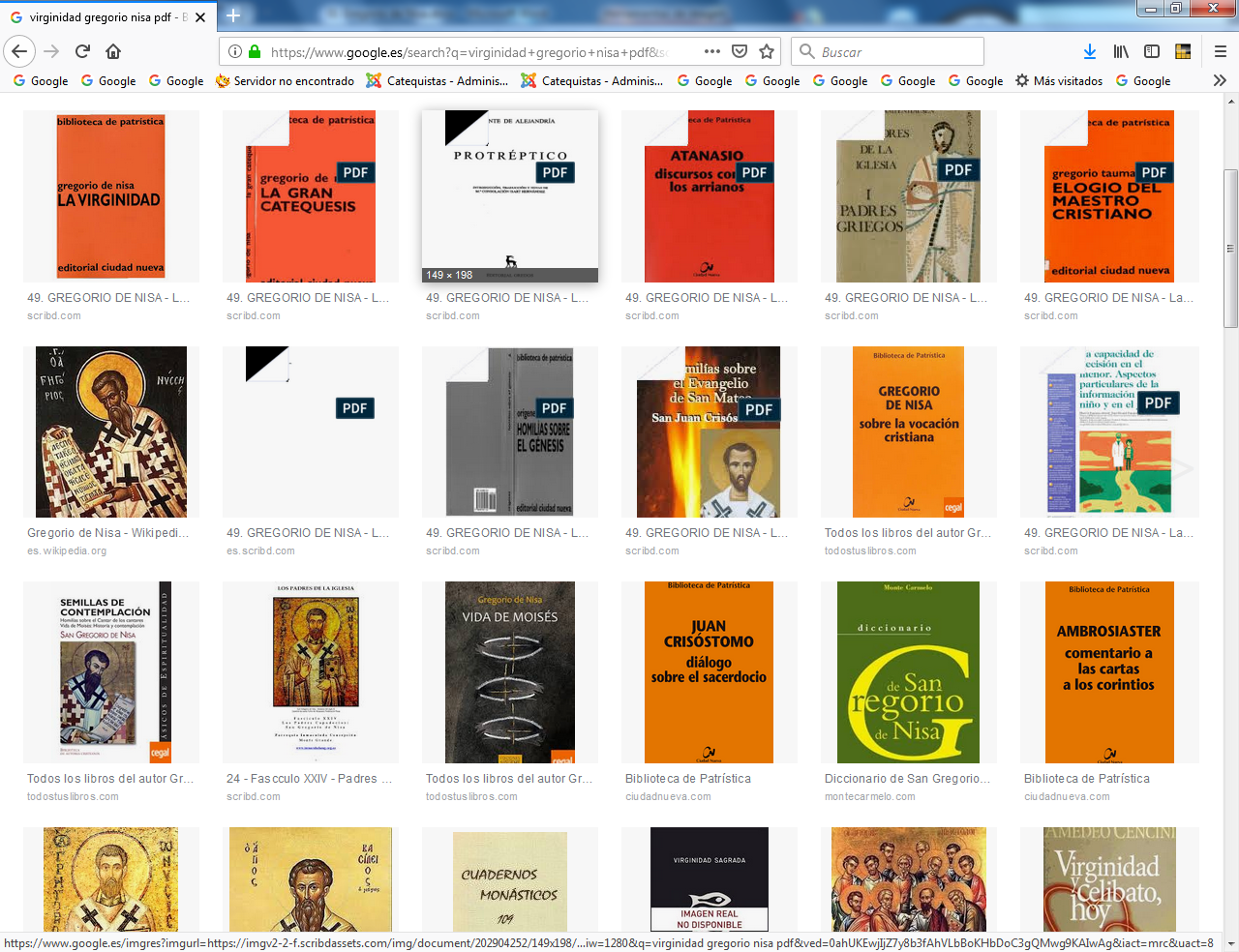 